Крокодил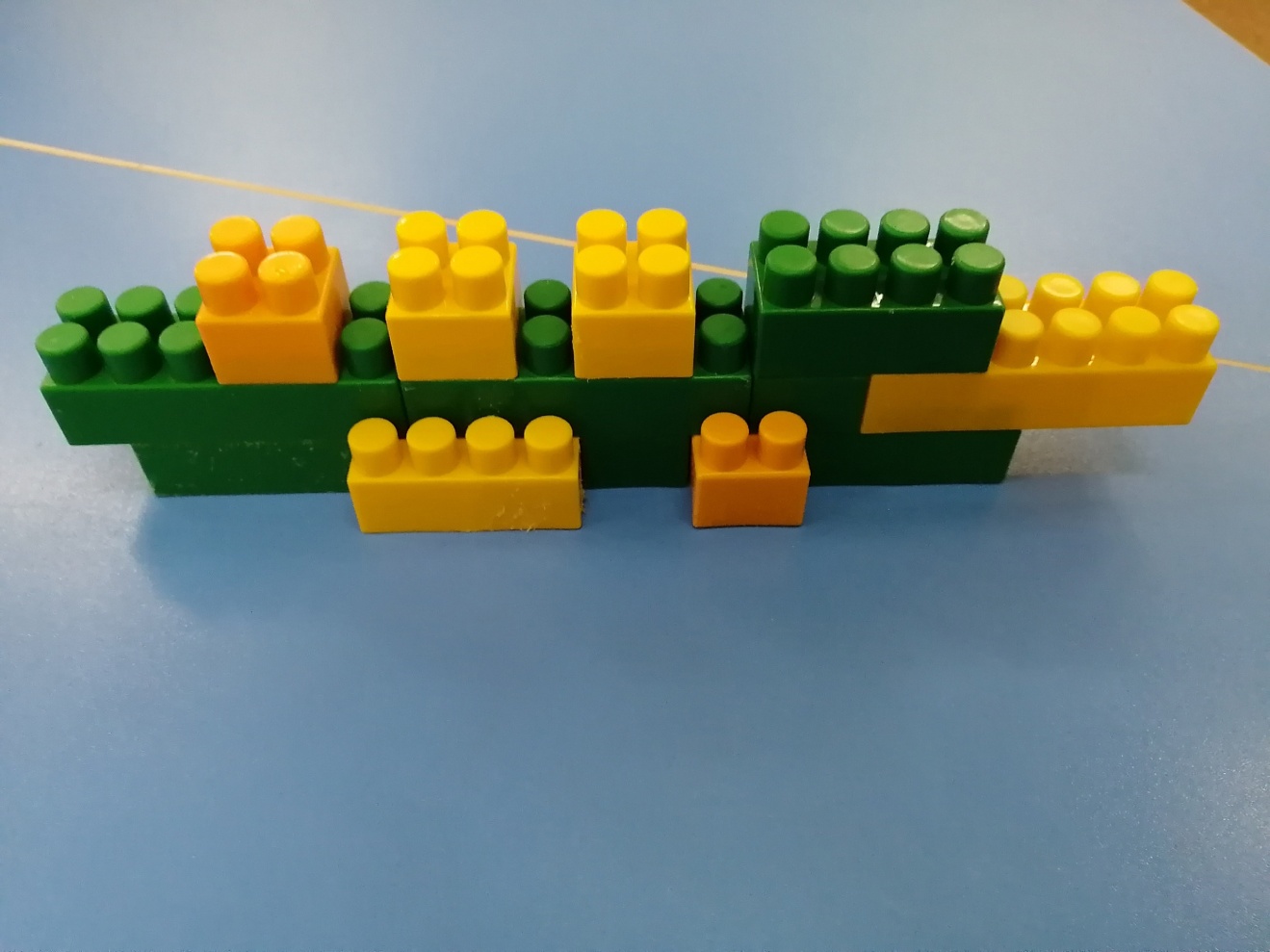 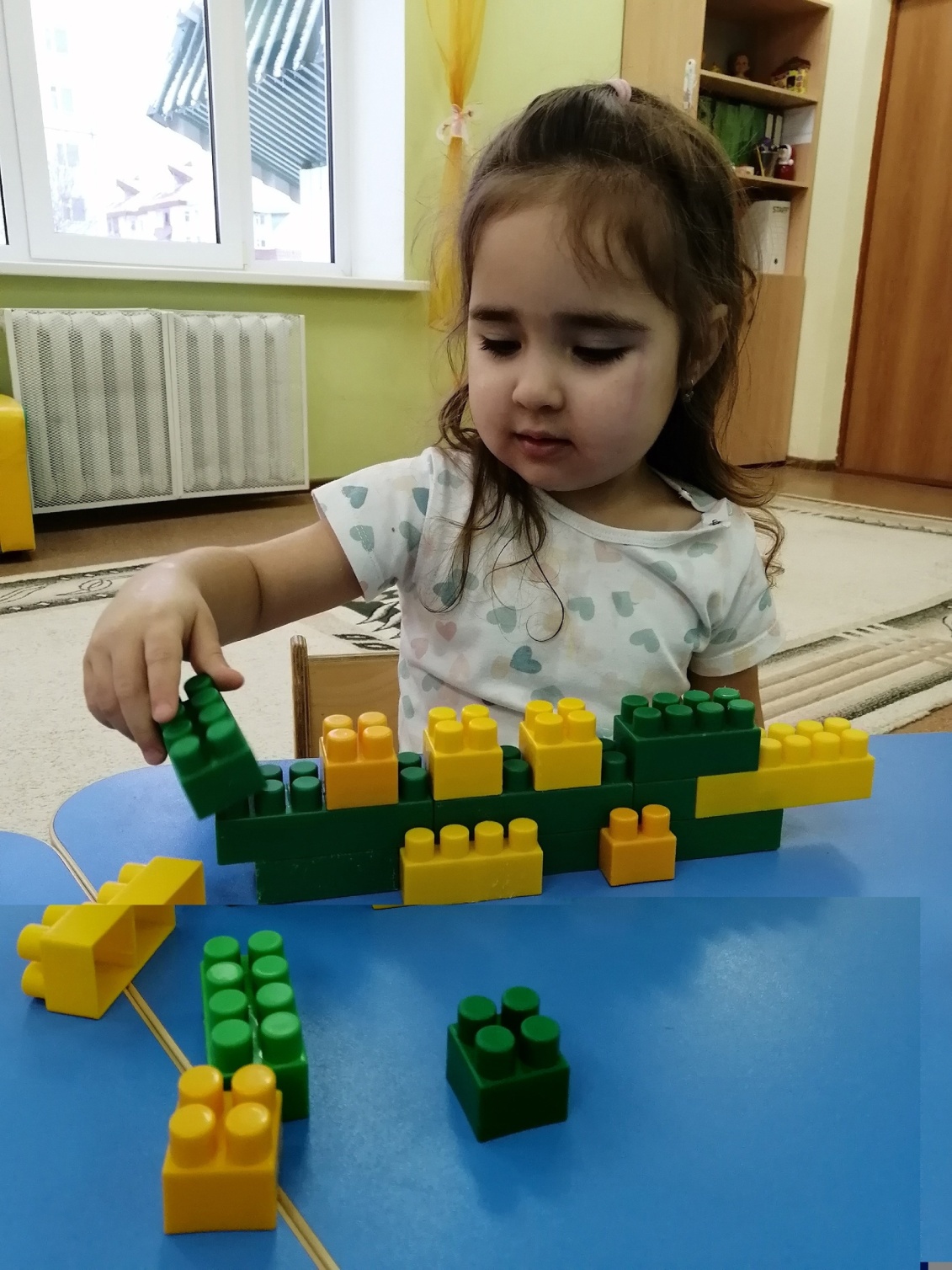 